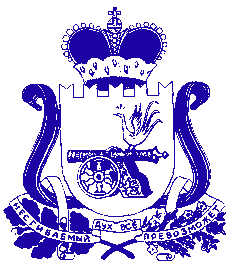 Администрация муниципального образования «Сафоновский район» Смоленской областиПОСТАНОВЛЕНИЕот 02.11.2021 № 1418В целях внедрения программно-целевых принципов организации бюджетного процесса, руководствуясь порядком разработки, реализации и оценки эффективности муниципальных программ муниципального образования «Сафоновский район» Смоленской области и муниципальных программ Сафоновского городского поселения Сафоновского района Смоленской области, утвержденным постановлением Администрации муниципального образования «Сафоновский район» Смоленской области от 19.09.2013 № 1172 (в редакции постановлений Администрации муниципального образования «Сафоновский район» Смоленской области от 04.12.2015 № 1427, от 30.12.2016 № 1517), Уставом муниципального образования «Сафоновский район» Смоленской области, Администрация муниципального образования «Сафоновский район» Смоленской областиПОСТАНОВЛЯЕТ:1. Внести в муниципальную программу «Формирование современной городской среды на территории Сафоновского городского поселения Сафоновского района Смоленской области» на 2019-2024 годы (далее – муниципальная программа) следующие изменения:1.1. Паспорт программы «Формирование современной городской среды на территории Сафоновского городского поселения Сафоновского района Смоленской области» на 2019-2024 годы изложить в новой редакции (прилагается).1.2. Приложения № 3, № 4, № 6 к муниципальной программе  изложить в новой редакции (прилагаются).1.3. Дополнить муниципальную программу приложением № 8 «Адресный перечень объектов недвижимого имущества (включая объекты незавершенного строительства) и земельных участков, находящихся в собственности  (пользовании) юридических лиц и индивидуальных предпринимателей, которые подлежат благоустройству не  позднее  последнего года  реализации федерального проекта за счет средств указанных лиц в соответствии с требованиями Правил благоустройства территории,  утвержденных в муниципальном образовании.  2. Считать настоящее постановление  неотъемлемой частью постановления Администрации муниципального образования «Сафоновский район» Смоленской области от 13.11.2018 №1336.Глава муниципального образования «Сафоновский район» Смоленской области				       А.И.ЛапиковО внесении изменений в муниципальную  программу «Формирование современной городской среды на территории Сафоновского городского поселения Сафоновского района Смоленской области» на 2019-2024 годы               Приложение к постановлению Администрации муниципального образования «Сафоновский район»Смоленской области                                                                                          от  02.11.2021 № 1418Паспортпрограммы «Формирование современной городской средына территории Сафоновского городского поселения Сафоновского районаСмоленской области» на 2019-2024 годы                                         (далее – муниципальная программа)1. Общая характеристика социально-экономической сферыреализации муниципальной программыБлагоустройство дворовых территорий и территорий общего пользования Сафоновского городского поселения Сафоновского района Смоленской области необходимо для создания безопасной, удобной и привлекательной среды территории Сафоновского городского поселения Сафоновского района Смоленской области (далее - Сафоновское городское поселение).Формирование современной городской среды - это комплекс мероприятий, направленных на создание условий для обеспечения комфортных, безопасных и доступных условий проживания населения Сафоновского городского поселения.Анализ сектора благоустройства Сафоновского городского поселения показал, что в последние годы в Сафоновском городском поселении проводилась целенаправленная работа по благоустройству дворовых территорий и территорий общего пользования, но, несмотря на это, имеются территории общего пользования (проезды, центральные улицы, площади, скверы, парки и т.д.) и дворовые территории, благоустройство которых не отвечает современным требованиям, предъявляемым к местам проживания граждан, установленным нормами Градостроительного и Жилищного кодексов Российской Федерации.Основными проблемами в области благоустройства дворовых территорий и наиболее посещаемых общественных территорий  Сафоновского городского поселения являются: - недостаточное количество детских и спортивных площадок, зон отдыха; - недостаточное количество автостоянок и мест парковки транспортных средств на дворовых и городских территориях; - недостаточное количество малых архитектурных форм на дворовых и городских территориях; - недостаточное озеленение дворовых и городских территорий; - изнашивание покрытий дворовых проездов и тротуаров, - недостаточное освещение отдельных дворовых и городских территорий и т.д. Кроме того, городская среда не в полной мере приспособлена к условиям доступности для инвалидов всех категорий и маломобильных групп населения.  На уровне комфортного состояния объектов благоустройства сказывается влияние отрицательных природных факторов, воздействие которых заставляет регулярно проводить мероприятия, направленные на поддержание уровня комфортности проживания граждан.Износу объектов благоустройства также способствует увеличение интенсивности эксплуатационного воздействия.Значительной проблемой благоустройства является негативное, небрежное отношение жителей к элементам благоустройства, низкий уровень культуры поведения в общественных местах, на улицах и во дворах.К решению проблем благоустройства дворовых и общественных территорий необходим программно-целевой подход, так как без комплексной системы благоустройства  невозможно добиться каких-либо значимых результатов в обеспечении комфортных условий для деятельности и отдыха жителей.Эти проблемы не могут быть решены в пределах одного финансового года, поскольку требуют значительных бюджетных расходов.Для их решения требуется участие не только органов местного самоуправления муниципальных образований Смоленской области, но и государственных органов  Смоленской области, а также организаций различных форм собственности. Применение программного метода позволит:- повысить уровень планирования и реализации мероприятий по благоустройству (сделает их современными, эффективными, оптимальными, открытыми, востребованными гражданами);- запустить реализацию механизма поддержки мероприятий по благоустройству, инициированных гражданами;- запустить механизм финансового и трудового участия граждан и организаций в реализации мероприятий по благоустройству;- сформировать инструменты общественного контроля за реализацией мероприятий по благоустройству территорий Сафоновского городского поселения.Реализация основных мероприятий  по благоустройству дворовых территорий и территорий общего пользования позволит:- создать и поддерживать функционально, экологически и эстетически организованную городскую среду;- улучшить содержание и безопасность дворовых территорий, территорий кварталов, общественных территорий.1.1. Характеристика текущего состояния сферы благоустройства дворовых территорий.На территории Сафоновского городского поселения расположено 383 многоквартирных жилых дома. Благоустройство большинства дворов жилищного фонда на территории Сафоновского городского поселения на сегодняшний день не соответствует современным требованиям к местам проживания граждан, обусловленным нормами Градостроительного и Жилищного кодексов Российской Федерации, а именно: - значительная часть асфальтобетонного покрытия внутриквартальных проездов имеет высокую степень износа, так как срок службы дорожных покрытий с момента массовой застройки города Сафоново МКД истек; - практически не производятся работы по озеленению дворовых территорий, малое количество парковок для временного хранения автомобилей;- недостаточно оборудованных детских и спортивных площадок.Существующее положение обусловлено рядом факторов, таких как:  - несоответствие существующей застройки жилых кварталов современным градостроительным нормам;- введение новых современных требований к благоустройству и содержанию территорий;- недостаточное финансирование программных мероприятий в предыдущие годы; - отсутствие комплексного подхода к решению проблемы формирования и обеспечения среды, комфортной и благоприятной для проживания населения. До настоящего времени благоустройство дворовых территорий осуществлялось по отдельным видам работ, без взаимной увязки элементов благоустройства. Некоторые виды работ по благоустройству практически не производились: работы по содержанию зеленых зон дворовых территорий, организации новых дворовых площадок для отдыха детей разных возрастных групп, устройству парковок для временного хранения автомобилей. Комплексное благоустройство дворовых и общественных территорий позволит поддержать их в надлежащем состоянии, повысить уровень благоустройства, выполнить архитектурно-планировочную организацию территории, обеспечить благоприятные условия отдыха и жизни жителей. Основная часть домов построена 45-65 лет назад, а в центральной части города возраст большинства зданий колеблется от 67 лет. Озеленение и оснащенность малыми архитектурными формами (скамейки, урны, газонные ограждения и т.п.) дворовых территорий выполнены в недостаточном количестве.В связи с увеличением личных автотранспортных средств остро встал вопрос о ремонте проезжей части дворовых территорий.При длительной эксплуатации дорожного покрытия отдельных дворовых территорий из цементобетона и асфальтобетона появились дефекты, при которых дальнейшая эксплуатация дорожного покрытия затруднена, а на отдельных участках - недопустима. Ряд дворовых территорий имеет уровень освещенности  ниже допустимого, или освещение отсутствует вообще. Надлежащее состояние придомовых территорий является важным фактором при формировании благоприятной экологической и эстетической городской среды.Проблемы восстановления и ремонта асфальтового покрытия дворов, озеленения, освещения дворовых территорий, обустройства детских, спортивных, игровых площадок, парковочных мест на сегодня весьма актуальны и не решены в полном объеме в связи с недостаточным финансированием отрасли.Принимаемые в последнее время меры по частичному благоустройству дворовых территорий не приводят к необходимому результату.К благоустройству дворовых и внутриквартальных территорий необходим последовательный комплексный подход, который предполагает использование программно-целевых методов.Перечень целевых показателей носит открытый характер и предусматривает возможность их корректировки в случае потери информативности целевого показателя (достижения максимального значения или насыщения), изменения приоритетов государственной и (или) муниципальной политики в жилищно-коммунальной сфере. На основании инвентаризации дворовых территорий, расположенных на территории Сафоновского городского поселения, 255дворовых территорий МКД нуждаются в благоустройстве, исходя из минимального перечня работ по благоустройству. Адресный перечень указанных территорий представлен в приложении № 3 к муниципальной программе.1.2. Характеристика сферы обустройства общественных территорий.Внешний облик города, его эстетический вид во многом зависят от степени благоустроенности территории, от площади озеленения.Благоустройство - комплекс мероприятий по содержанию объектов благоустройства (в том числе зеленых насаждений), направленных на создание благоприятных условий жизни, трудовой деятельности и досуга населения.Озелененные территории вместе с насаждениями и цветниками создают образ города, формируют благоприятную и комфортную городскую среду для жителей и гостей города, выполняют рекреационные и санитарно-защитные функции. Они являются составной частью природного богатства города и важным условием его инвестиционной привлекательности.На территории Сафоновского городского поселения имеется 14 общественных территорий: парки, скверы, зоны отдыха, спортивные площадки, - общей площадью 265 500 кв. метров.Для обеспечения обустройства общественных территорий целесообразно проведение следующих мероприятий:- благоустройство и реконструкция скверов;- оборудование малыми архитектурными формами, фонтанами, иными некапитальными объектами;- устройство, ремонт, реконструкция пешеходных  зон;- освещение территорий, в том числе декоративное;- обустройство площадок для отдыха, детских, спортивных площадок;- установка скамеек и урн, контейнеров для сбора мусора на общественных территориях;- обеспечение физической, пространственной и информационной доступности  общественных территорий для инвалидов и других маломобильных групп населения;- иные мероприятия.Выполнение мероприятий, предусмотренных муниципальной программой, создаст условия для благоустроенности и придания привлекательности общественным территориям города Сафоново.Перечень целевых показателей носит открытый характер и предусматривает возможность их корректировки в случае потери информативности целевого показателя (достижения максимального значения или насыщения), изменения приоритетов государственной и (или) муниципальной политики в жилищно-коммунальной сфере.На основании инвентаризации общественных территорий, расположенных на территории Сафоновского городского поселения, сформирован адресный перечень таких территорий, нуждающихся в благоустройстве, который представлен в приложении № 4 к муниципальной подпрограмме.Проведение мероприятий по благоустройству дворовых и общественных территорий должно осуществляться с учетом необходимости обеспечения физической, пространственной и информационной доступности зданий, сооружений, дворовых и мест массового посещения граждан для инвалидов и других маломобильных групп населения.2. Приоритеты государственной  политики в сфере реализации муниципальной программы, цели, целевые показатели, описание ожидаемых конечных результатов, сроков и этапов реализации муниципальной программыПриоритеты и цели государственной политики в жилищно-коммунальной сфере  определены приоритетным проектом «Формирование современной городской среды», утвержденным протоколом президиума Совета при Президенте Российской Федерации по стратегическому развитию и приоритетным проектам от 18.04.2017    № 5.Приоритеты и цели региональной государственной  и муниципальной  политики в сфере благоустройства определены Федеральным законом «Об общих принципах организации местного самоуправления в Российской Федерации».Стратегическая цель региональной государственной и муниципальной  политики  в сфере благоустройства на период до 2024 года - создание современной среды обитания и жизнедеятельности человека, которая позволяет не только удовлетворять жилищные потребности, но и обеспечивать высокое качество жизни    в целом.Целью муниципальной программы является повышение уровня благоустройства дворовых и общественных территорий Сафоновского городского поселения.Целевыми показателями муниципальной программы являются:- количество благоустроенных дворовых территорий МКД;- доля благоустроенных дворовых территорий МКД от общего количества дворовых территорий МКД;- количество благоустроенных общественных территорий;- доля благоустроенных муниципальных территорий общего пользования от общего количества таких территорий.Сведения о целевых показателях реализации  муниципальной программы представлены в приложении № 1 к муниципальной программе.Перечень и значения целевых показателей носят открытый характер и предусматривают возможность их корректировки в случае потери информативности целевого показателя (достижения максимального значения или насыщения), изменения приоритетов государственной и (или) муниципальной политики в жилищно-коммунальной  сфере.Для достижения максимальной эффективности реализации муниципальной программы необходимо обеспечить синхронизацию выполнения работ по всем программам строительства, ремонта, реконструкции объектов, расположенных на территории Сафоновского городского поселения.3. Обоснование ресурсного обеспечения муниципальной программыОсновные мероприятия муниципальной программы реализуются за счет средств федерального, областного бюджетов, бюджета Сафоновского городского поселения и внебюджетных источников.Внебюджетные источники представлены средствами физических и юридических лиц, принимающих участие в реализации мероприятий подпрограммы.Общий объем финансирования муниципальной программы составляет               117 012,7 тыс.руб. (уточняется ежегодно по мере поступления лимитов бюджетных ассигнований),в том числе по источникам:- 2019 год всего – 27 457,0 тыс.руб., в том числе:- средства федерального бюджета - 26 630,6 тыс.руб.;- средства областного бюджета  – 823,6 тыс.руб.;      - средства бюджета Сафоновского городского поселения Сафоновского района Смоленской области – 2,8 тыс.руб.;- внебюджетные источники –  0 тыс.руб;   - 2020 год всего – 24 606,2 тыс.руб., в том числе:- средства федерального бюджета – 23 865,6 тыс.руб.;- средства областного бюджета – 738,1 тыс.руб.;      - средства бюджета Сафоновского городского поселения Сафоновского района Смоленской области – 2,5 тыс.руб.;- внебюджетные источники –  0 тыс.руб.;   - 2021 год всего – 21 857,9 тыс.руб., в том числе:- средства федерального бюджета – 21 200,1 тыс.руб.;-  средства областного бюджета – 655,6 тыс.руб.;       - средства бюджета Сафоновского городского поселения Сафоновского района Смоленской области – 2,2 тыс.руб.;- внебюджетные источники –  0 тыс.руб.;- 2022 год всего – 21 545,8 тыс.руб., в том числе:- средства федерального бюджета – 20 897,3 тыс.руб.;- средства областного бюджета – 646,3 тыс.руб.;       - средства бюджета Сафоновского городского поселения Сафоновского района Смоленской области – 2,5 тыс.руб.;- внебюджетные источники –  0 тыс.руб.;- 2023 год всего – 21 545,8 тыс.руб., в том числе:- средства федерального бюджета – 20 897,3 тыс.руб.;-  средства областного бюджета – 646,3 тыс.руб.;       - средства бюджета Сафоновского городского поселения Сафоновского района Смоленской области – 2,5 тыс.руб.;- внебюджетные источники –  0 тыс.руб.;- 2024 год всего - финансирование не определено.При согласовании дизайн-проектов дворовых территорий с заинтересованными лицами объем средств за счет внебюджетных источников в рамках муниципальной программы может потребовать проведения его корректировки. В результате чего объем финансового обеспечения на реализацию муниципальной программы подлежит уточнению.4. Перечень основных мероприятий, входящих в составмуниципальной программыВ рамках муниципальной программы предполагается реализация следующих основных мероприятий:4.1. Основное мероприятие № 1 «Поддержка мероприятий по благоустройству дворовых территорий Сафоновского городского поселения Сафоновского района Смоленской области».В основное мероприятие будут включены дворовые территории, прошедшие общественное обсуждение, включенные в адресный перечень дворовых территорий на соответствующий финансовый период, в пределах лимитов бюджетных ассигнований, предусмотренных муниципальной программой, при условии их соответствия установленным требованиям действующего законодательства. В отношении земельных участков, на которых расположены МКД, подлежащих благоустройству в очередном финансовом году, муниципальное образование осуществляет мероприятия по проведению работ по образованию земельных участков. Адресный перечень таких территорий на определенный финансовый год представлен в приложении  № 5 к  муниципальной программе.Заинтересованные лица принимают участие в реализации мероприятий по благоустройству дворовых территорий в рамках минимального и дополнительного перечней работ по благоустройству в форме трудового и  (или) финансового участия.Выполнение видов работ из дополнительного перечня работ осуществляется в рамках муниципальной программы при условии финансового участия (софинансирования) заинтересованных лиц в выполнении указанных видов работ в размере не менее 20% (двадцати процентов) от общей стоимости соответствующего вида работ. Для реализации данного мероприятия муниципальной программы предусмотрены следующие показатели:1. Минимальный перечень работ по благоустройству дворовых территорий МКД в соответствии с перечнем, утвержденным региональной программой,               к которому относится:- ремонт дворовых  проездов;- обеспечение освещения дворовых территорий;- установка  скамеек;- установка урн;- ремонт и (или) устройство автомобильных парковок;- ремонт и (или) устройство тротуаров;- ремонт и (или) устройство площадок для мусорных контейнеров.Данный перечень  является исчерпывающим и не может быть расширен.                            Расходные обязательства Смоленской области по предоставлению субсидий из областного бюджета в целях софинансирования работ по благоустройству дворовых территорий Сафоновского городского поселения в соответствии с минимальным перечнем работ софинансируются из федерального бюджета при наличии решения собственников помещений в многоквартирном доме, дворовая территория которого благоустраивается, о принятии созданного в результате благоустройства имущества в состав общего имущества многоквартирного дома.Визуализированный перечень образцов элементов благоустройства, предлагаемых к размещению на дворовой территории, исходя из минимального перечня работ по благоустройству дворовых территорий МКД, представлен в приложении № 7 к муниципальной программе.Нормативная (предельная) стоимость  работ по благоустройству дворовых территорий, входящих в состав минимального перечня таких работ, представлена в таблице 3.Нормативная (предельная) стоимость работ по благоустройству дворовых территорий, входящих в состав минимального перечня таких работтаблица 3Стоимость (нормативная стоимость) выполняемых работ в соответствии с минимальным перечнем, включенным в предложения заинтересованных лиц, по которым в результате рассмотрения и оценки предложений граждан, заинтересованных лиц на включение дворовых территорий МКД в муниципальную программу Общественной комиссией  принято положительное решение, будет определена путем составления локальных сметных расчетов, составленных на основании территориальных сметных нормативов Смоленской области, включенных в федеральный реестр сметных нормативов, подлежащих применению при определении сметной стоимости объектов капитального строительства, строительство которых финансируется с привлечением средств федерального бюджета, с применением индексов изменения сметной стоимости и согласованных    с представителем (представителями) заинтересованных лиц, уполномоченных на представление предложений, согласование дизайн-проекта благоустройства дворовой территории, а так же на участие в контроле, в том числе  промежуточном, и приемке работ по благоустройству дворовой территории. 2. Дополнительный перечень работ по благоустройству дворовых территорий МКД в соответствии с перечнем, утвержденным региональной программой, к которому относятся:- устройство и оборудование детских и (или) спортивных площадок, иных площадок;- ремонт автомобильных дорог, образующих проезды к территориям, прилегающим к МКД;- ремонт и (или) устройство водоотводных сооружений;- ремонт и установка пандусов;- озеленение территорий.Дополнительный перечень работ реализуется только при условии реализации работ, предусмотренных минимальным перечнем по благоустройству.	По каждой дворовой территории, включенной в муниципальную программу, разрабатывается и утверждается (с учетом обсуждения с представителями заинтересованных лиц) дизайн-проект в порядке, определенном Администрацией  муниципального образования «Сафоновский район» Смоленской области.Порядок аккумулирования и расходования средств заинтересованных лиц, направляемых на выполнение  дополнительного  перечня  работ по благоустройству дворовых территорий Сафоновского городского поселения, определен Администрацией муниципального образования «Сафоновский район» Смоленской области. Расходные обязательства Смоленской области по предоставлению субсидий из областного бюджета в целях софинансирования работ по благоустройству дворовых территорий Сафоновского городского поселения в соответствии                  с дополнительным перечнем работ софинансируются из федерального бюджета:- при наличии решения собственников помещений в многоквартирном доме, дворовая территория которого благоустраивается, о принятии созданного в результате благоустройства имущества в состав общего имущества многоквартирного дома;- при софинансировании собственниками помещений многоквартирного дома работ по благоустройству дворовых территорий в размере не менее 20 процентов стоимости выполнения таких работ. Мероприятия по проведению инвентаризации уровня благоустройства индивидуальных жилых домов и земельных участков, предоставленных для их размещения, с заключением по результатам инвентаризации соглашений                     с собственниками (пользователями) указанных домов (собственниками (пользователями) земельных участков) об их благоустройстве не позднее последнего года реализации федерального проекта в соответствии с требованиями, утвержденными в муниципальном образовании правилами благоустройства, проводятся муниципальным образованием в порядке, утвержденном постановлением Администрации Смоленской области от 24.06.2021 № 390.Предусмотреть право муниципального образования исключать из адресного перечня дворовых и общественных территорий, подлежащих благоустройству           в рамках реализации муниципальной программы, территории, расположенные вблизи многоквартирных домов, физический износ основных конструктивных  элементов (крыша, стены, фундамент) которых превышает 70 процентов, а также территории, которые планируются к изъятию для муниципальных                                и государственных нужд в соответствии с генеральным планом Сафоновского городского  поселения при условии одобрения решения об исключении указанных территорий из адресного перечня дворовых территорий и общественных территорий межведомственной комиссией в порядке, установленном такой комиссией.Предусмотреть право муниципального образования исключать из адресного перечня дворовых территорий, подлежащих благоустройству в рамках реализации муниципальной программы, дворовые территории, собственники помещений многоквартирных домов которых приняли решение об отказе от благоустройства дворовой территории в сроки, установленной соответствующей программой. При этом исключение дворовой территории из перечня дворовых территорий, подлежащих благоустройству в рамках реализации муниципальной программы, возможно  только при условии одобрения соответствующего решения муниципального образования  межведомственной комиссией в порядке, установленном такой комиссией.Предусмотреть условие о предельной дате заключения муниципальных контрактов по результатам закупки товаров, работ и услуг для обеспечения муниципальных нужд в целях реализации муниципальной программы - 1 апреля года представления субсидии, за исключением:
- случаев обжалования действий (бездействия) заказчика и (или) комиссии по осуществлению закупок и (или) оператора электронной площадки при осуществлении закупки товаров, работ, услуг в порядке, установленном законодательством Российской Федерации, при которых срок заключения таких соглашений продлевается на срок указанного обжалования;- случаев проведения повторного конкурса или новой закупки, если конкурс признан не состоявшимся по основаниям, предусмотренным законодательством Российской Федерации, при которых срок заключения таких соглашений продлевается на срок проведения конкурсных процедур;- случаев заключения таких соглашений в пределах экономии средств при расходовании субсидии в целях реализации муниципальных программ, в том числе мероприятий по цифровизации городского хозяйства, включенных в муниципальную программу, при которых срок заключения таких соглашений продлевается на срок до 15 декабря года предоставления субсидии.Проведение мероприятий по благоустройству дворовых территорий, расположенных на территории Сафоновского городского поселения, осуществляется с учетом необходимости обеспечения физической, пространственной и информационной доступности зданий, сооружений, дворовых и общественных территорий для инвалидов и других маломобильных групп населения.4.2. Основное мероприятие № 2 «Обустройство общественных территорий муниципального образования Сафоновского городского поселения Сафоновского района Смоленской области».В основное мероприятие  будут включены общественные территории, прошедшие общественное обсуждение на основании результатов рейтингового голосования, проведенного в порядке, утвержденном нормативно-правовым актом Администрации Смоленской области на  соответствующий финансовый период в пределах лимитов бюджетных ассигнований, предусмотренных муниципальной программой. Перечень общественных территорий Сафоновского городского поселения представлен  в  приложении № 4 к муниципальной программе. Адресный перечень общественных территорий на  соответствующий финансовый период, включенных на основании результатов рейтингового голосования, проведенного в порядке, утвержденном нормативно-правовым актом Администрации Смоленской области  в пределах лимитов бюджетных ассигнований, предусмотренных муниципальной программой с указанием планируемого перечня работ по благоустройству, включая разработку проектно-сметной документации  представлен в соответствии с приложением № 6 к муниципальной программе. Перечень программных мероприятий и план реализации изложен в приложении № 1, приложении № 2 к муниципальной программе соответственно.Адресный перечень объектов  недвижимого  имущества (включая объекты незавершенного строительства) и земельных участков, находящихся в  собственности (пользовании) юридических лиц и индивидуальных предпринимателей,  которые  подлежат благоустройству не  позднее  последнего года  реализации федерального проекта  за  счет  средств указанных лиц  в  соответствии  с  требованиями,  утвержденными в муниципальном  образовании  Правилами благоустройства территории, будет заполняться по мере проведения муниципальным образованием инвентаризации указанных объектов.5. Основные меры правового регулирования в сфере реализациимуниципальной программыК основным действующим  нормативно-правовым актам, регулирующим сферу реализации муниципальной программы относятся:- Федеральный закон от 06.10.2003 № 131-ФЗ «Об общих принципах организации местного самоуправления в Российской Федерации»; - постановление Правительства Российской Федерации от 10.02.2017 № 169 «Об утверждении Правил предоставления и распределения субсидий из федерального бюджета бюджетам субъектов Российской Федерации на поддержку государственных программ субъектов Российской Федерации и муниципальных программ формирования современной городской среды»;- приоритетный проект «Формирование комфортной городской среды 2016-2021 годы», утвержденный  президиумом Совета при Президенте Российской Федерации по стратегическому развитию и приоритетным проектам (протокол от 21 ноября 2016 г. № 10);- правила предоставления и распределения субсидий из федерального бюджета бюджетам субъектов Российской Федерации на поддержку государственных программ субъектов Российской Федерации и муниципальных программ Формирования современной городской среды, утвержденные постановлением Правительства Российской Федерации от 10.02.2017 № 169.Сведения об основных мерах правового регулирования в сфере реализациимуниципальной программы                                                                        Приложение № 3                                                                       к муниципальной программеАдресный переченьдворовых территорий МКД, нуждающихся в благоустройстве, исходя из минимального перечня работ по благоустройствуПримечание: адресный перечень дворовых территорий подлежит ежегодной корректировке и уточнению.  Приложение № 4к муниципальной программеАдресный переченьобщественных территорий, подлежащих благоустройству	Примечание: адресный перечень общественных территорий подлежит ежегодной корректировке и уточнению.  Приложение № 6                                                                                  к муниципальной программеАдресный переченьобщественных территорий, нуждающихся в благоустройстве и подлежащих благоустройствув период реализации муниципальной программы  в 2019, в 2020, в 2021, в 2022 годахПриложение № 8к муниципальной программеАдресный   переченьобъектов  недвижимого  имущества  (включая  объектынезавершенного  строительства)  и  земельных  участков,находящихся  в  собственности  (пользовании)  юридических лици  индивидуальных предпринимателей,  которые  подлежатблагоустройству не  позднее  последнего года  реализациифедерального проекта  за  счет  средств указанныхлиц  в  соответствии  с  требованиями  утвержденныхв муниципальном  образовании  Правил благоустройства территории